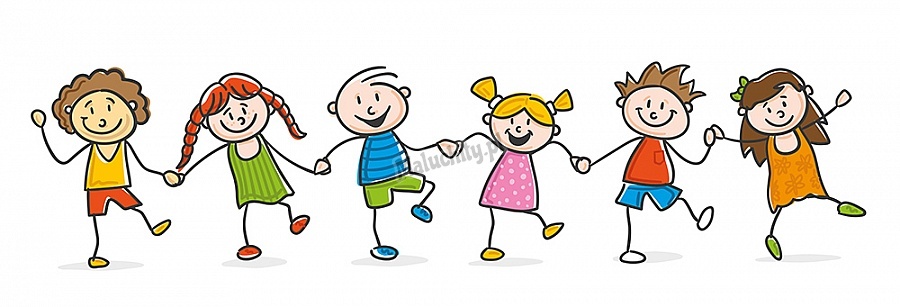 WYPRAWKA  PRZEDSZKOLNA3-latki zapasowy zestaw ubrań (bluza, T-shirt, spodnie, skarpetki, majtki *2), worek z poduszką, kocem i piżamą, mały ręcznik z haczykiem, mokre chusteczki, suche chusteczki , ryza papieru ksero.Prosimy podpisać wszystkie rzeczy imieniem i nazwiskiem dziecka. Dni adaptacyjne:30.08. (wtorek) godz. 10:00-12:00 (z rodzicami)31.08. (środa) godz. 10:00-12:00Serdecznie zapraszamy 
